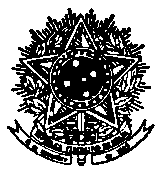 Aprovados na prova escrita do concurso público para o Campus de Florianópolis, de que trata o Edital 175/DDP/2014, para a área/subárea de conhecimento: Microbiologia/ Microbiologia Ambiental e Aplicada.Gabriel Magno de Freitas AlmeidaJanaína RigonatoLia Cardoso Rocha Saraiva TeixeiraMaria Elisa MagriRafael Dutra de ArmasRubens Tadeu Delgado DuarteFlorianópolis, 11 de agosto de 2014.SERVIÇO PÚBLICO FEDERALUNIVERSIDADE FEDERAL DE SANTA CATARINACENTRO DE CIÊNCIAS BIOLÓGICASDEPARTAMENTO DE MICROBIOLOGIA, IMUNOLOGIA E PARASITOLOGIACAMPUS UNIVERSITÁRIO REITOR JOÃO DAVID FERREIRA LIMA - TRINDADE CEP: 88.040-900 - FLORIANÓPOLIS - SCTELEFONE: (48) 3721-9353 – FAX: (48) 3721-9258E-MAIL: mip@contato.ufsc.br